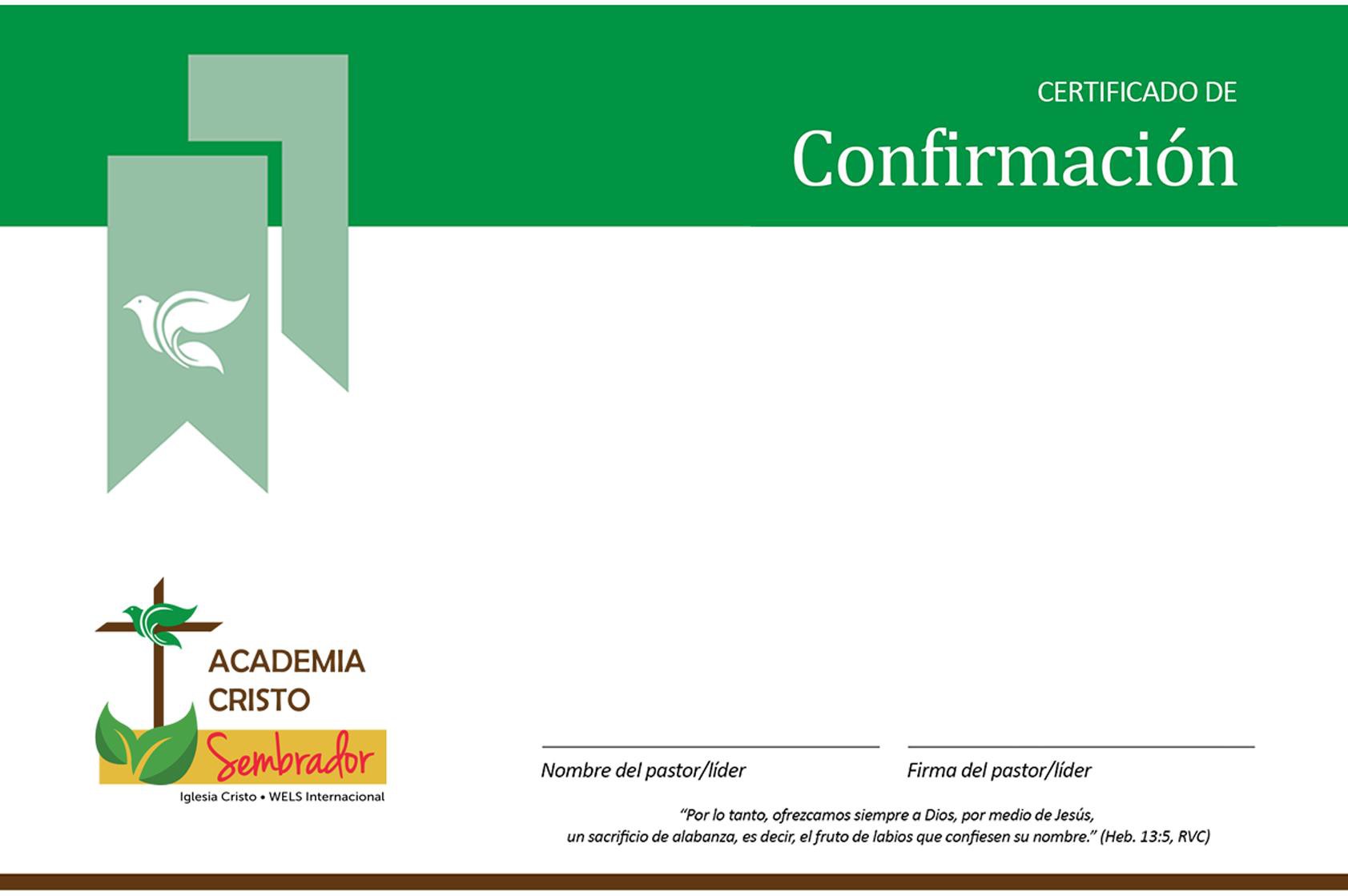 Se certifica que  	Nombre(s) y apellido(s)ha sido debidamente instruido en las enseñanzas de la fe cristianacomo las confiesa y enseña este grupo/congregación, la Academia Cristo, e Iglesia Cristo WELS Internacional,y ha profesado formalmente estar de acuerdo con estas enseñanzas y la fe en nuestro Salvador Jesucristo.Por lo tanto, fue recibido como miembro comulganteen  	Nombre de Grupo/Iglesiahoy el	mediante el rito de la confirmación.Fecha de la confirmación